Brukertest collecting event / Innsamlingshendelse11. desember 2018 Kl.: 10.00Sted: https://uio.vbro.no/eirikriInviterte deltakere:Tanja Larssen, Bjørn Petter Løfall, Karstein Hårsaker, Arne Johan Nerøy, Solfrid Hjelmtveit, Torkel Johansen, Hans Arne Nakrem & Espen UlebergBrukertesten skal gjennomføres i testmiljøet:https://musit-test.uio.noHensikten med denne testen er gi tilbakemelding til utviklerne:om det mangler viktig funksjonalitetom «collecting event» virker logiskom «collecting event» er umiddelbar intuitiv om «collecting event» virker som forventetom layout og datafeltene også vil fungere for andre samlingersamt å holde objekt-gruppen orientert om fremdriften i prosjektet.Testen vil omfatte følgende:Registre «collecting event» Endre dataene knyttet til hendelsenVeksle mellom kompakt og detaljvisningFor å teste om løsningen er intuitiv vil oppgavene først gis uten veiledning, hvis du ikke får til å gjøre oppgaven så er det skritt for skritt beskrivelse under.Oppgave 1Register en innsamlingshendelse. Se for deg at du har vært ute på havet og gjennomført en innsamling. Nå skal du registrere dataene knyttet til denne hendelsen. Tenk at du seiler på en båt som driver innsamling av marine evertebrater (blekksprut, nesledyr o.l.)  og nå skal du registrere dataene knyttet til en teine dere har satt ut og tatt inn igjen.Oppgave:register metadata om innsamlingshendelsenLegg til 2 personer til hendelsenregister lokalitetsdatalegg til koordinater og sjekk på kartet at de kommer riktigRegister at prøve er tatt på 300 fots dypHvis du ikke får det til, så følg beskrivelsen under:Metadata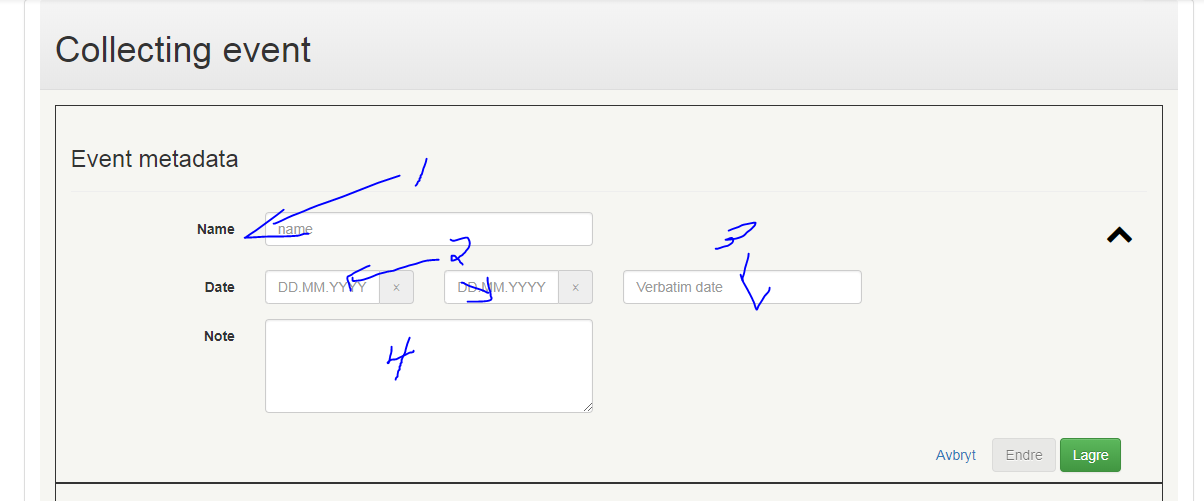 Skriv inn navnet på Eventen: «Juleekspedisjonen»Skriv inn til og fra dato som innsamlingen skjedde: 12.04.1897 til 07.12.2018 (merk at du kan skrive inn dato i feltet i stedet for å velg fra kalenderen)Her kan man skriv inn dator av typen «Høsten det året det var så bratt»Her kan man legge til diverse informasjon om innsamlingshendelsenPerson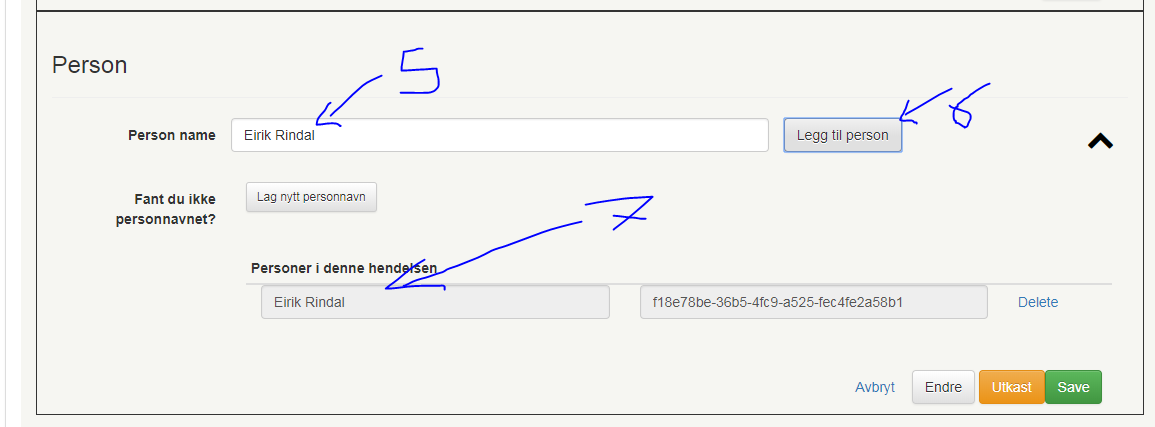 Skriv inn «Eirik Rindal» og klikk på navnet på lista Klikk på «legg til person»Observer at Eirik Rindal er lagt til hendelsenLegg til en person tilPlace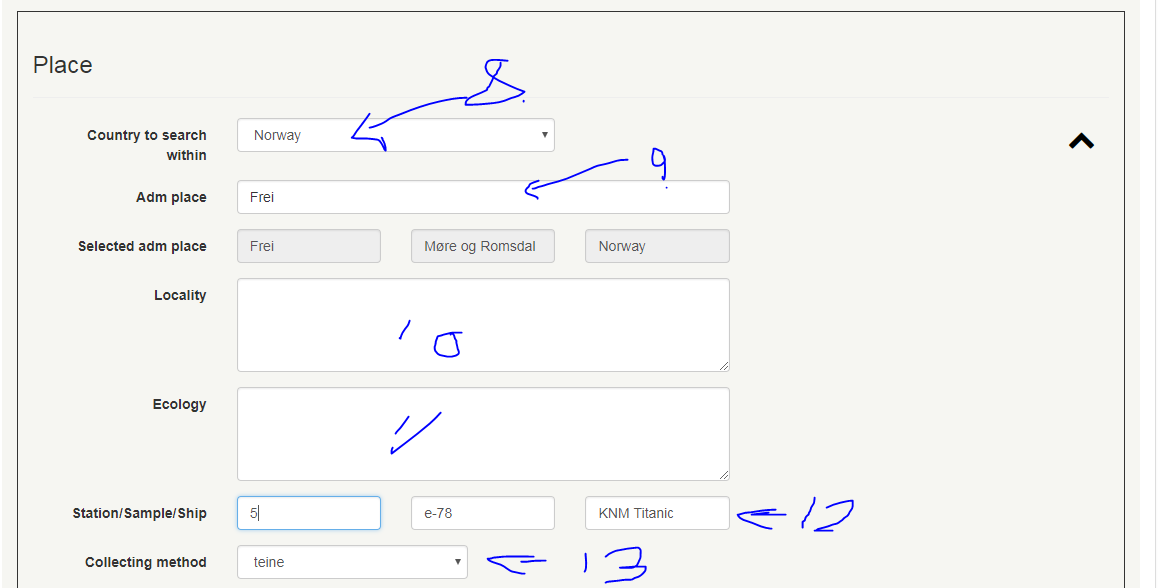 Her kan du begrense oppslagene fra adm place lista til forskjellige land, velg «Norway»Skriv inn en kommunefritekst beskrivelse av lokaliteten fritekst beskrivelse av økologienSkriv inn skip, stasjon og prøve navn/ nummerVelg teine som innsamlingsmetodeKoordinaterVi kan velge mellom UTM, MGRS og Lat / long som koordinattyper. Dette må spesifiseres på forhånd. Gyldige koordinat typer er:MGRS: 32V NL 3961,4256UTM: 32V 123456,123456Lat / long: 89.1234567 N 179.1234567 E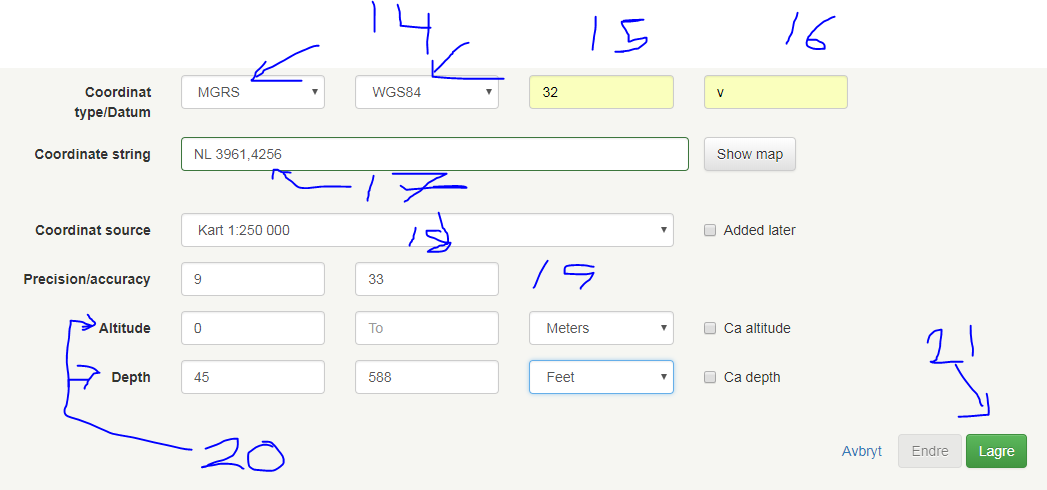 Velg MGRS og WGS84 som koordinattyperskriv inn 32 som sonev som båndi koordinatfeltet skriv inn NL 3961,42566, Trykk så enterHar du skrevet inn koordinatene riktig vil du få muligheten til å vise det på kartet, ved å trykke på «show map»Velg en koordinat kildeangi usikkerhetenSkriv inn høyde eller dybdeTrykk på lagreEvaluering: Registering av en «Collecting event» Forskjellen på intuitiv og logisk er at en intuitiv side kan du bruke og forstå uten forklaring. Men en logisk side er logisk etter at du har fått en forklaring. Oppgave 2 redigeringOppgaven her er å redigere det du allerede har skrevet inn. Legg til litt ekstra beskrivelse i «note» feltet på metadataene. Bytt ut personen du la inn med en ny en. Endre kommune til et hav område med et nytt koordinat på en annen form (dvs. bytt fra MGRS til UTM eller liknende).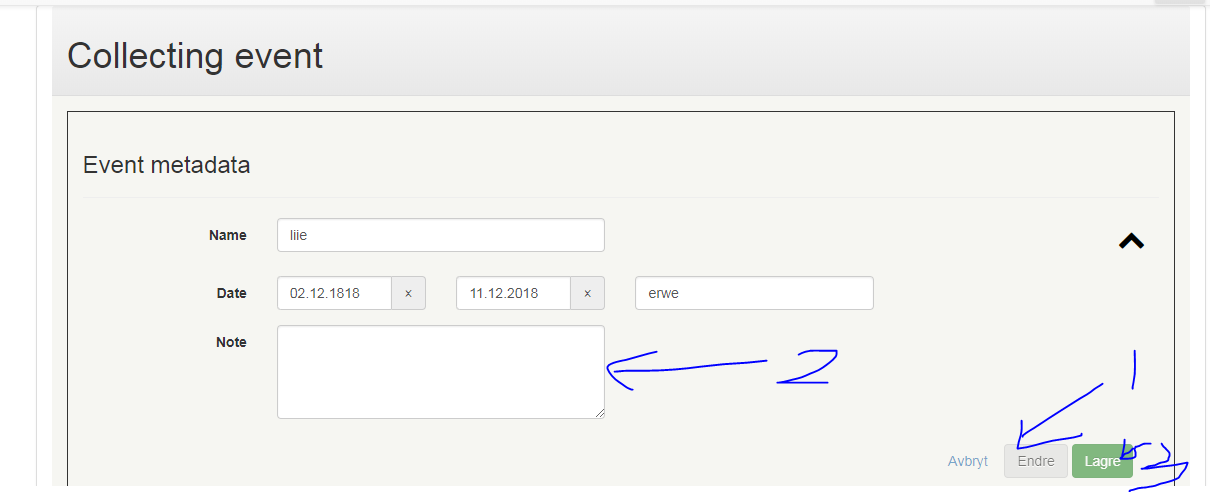 Trykk på «Endre»Skriv inn noe i «note» feltetTrykk på «Lagre»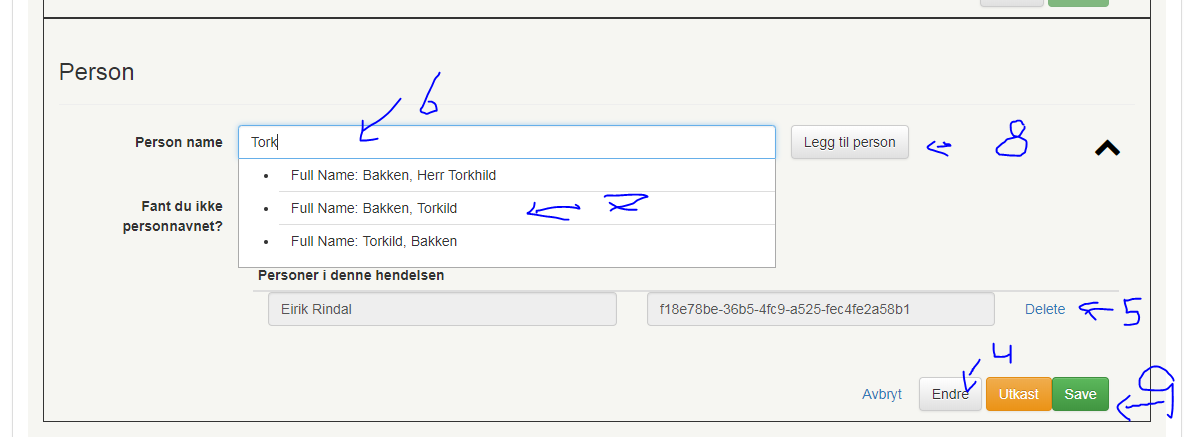 Trykk på «Endre»Klikk på «Delete» for å fjerne personen fra hendelsenSkriv inn navnet på den nye personenVelg navnet fra lista som dukker oppKlikk på «Legg til Person»Klikk på «Lagre»PlaceKlikk på «Endre»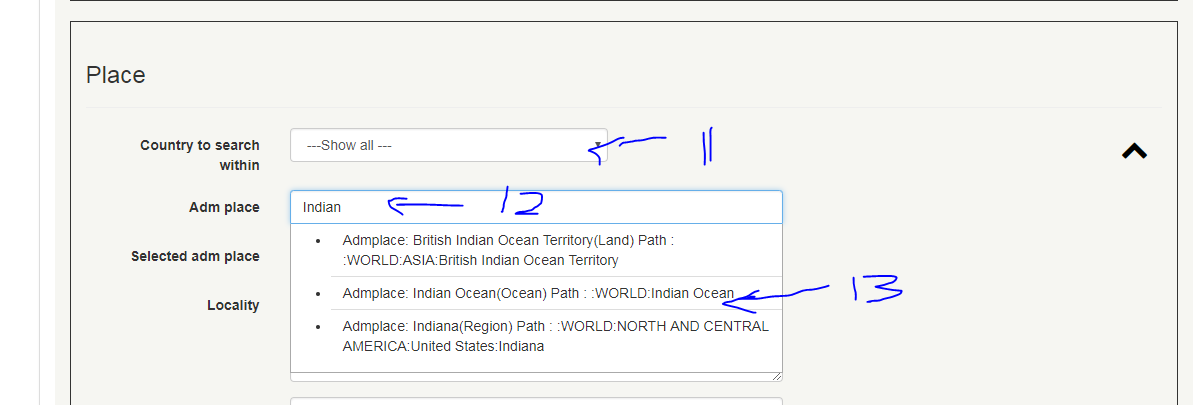 Velg ---Show all--- for å få tilgang til havområder osv.Skriv inn «Indian» i adm place feltetVelg «Indian Ocean»koordinater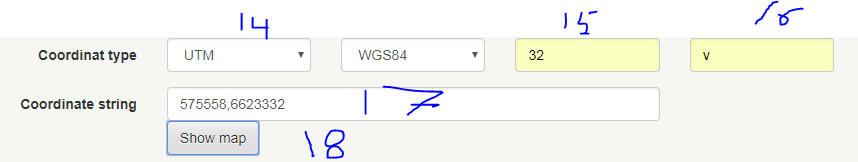 Velg en annen type koordinat f. eks. UTMSkriv in Sone, 32Skriv inn bånd, VSkriv inn koordinatstreng, gyldig format er 12345,56789Klikk på «Show map» for å se hvor u kommer i verdenKlikk på LagreEvaluering: Endring av en «Collecting event» Forskjellen på intuitiv og logisk er at en intuitiv side kan du bruke og forstå uten forklaring. Men en logisk side er logisk etter at du har fått en forklaring. Oppgave 3 kompaktvisningKompaktvisninger er ment for å gi en rask oversikt over de dataene som er lagret for hendelsen. Ved å klikke på «pilen» «v» som vil detaljvisning kollapses og man kommer over i kompakt.Prøv å veksle mellom kompaktvisning og detaljvisning.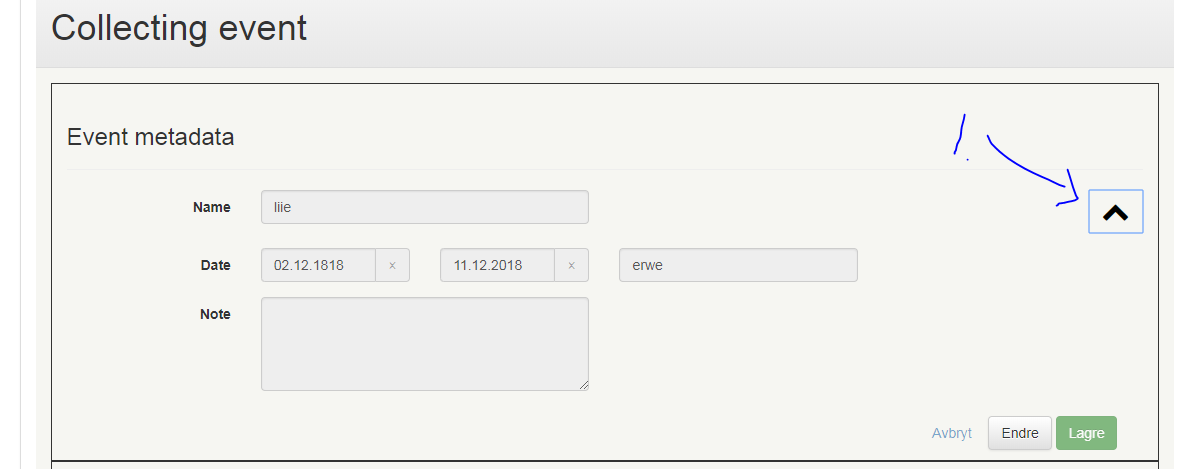 Klikk på pila for å veksle mellom detaljvisning og kompaktvisning.Evaluering: KompaktvisningForskjellen på intuitiv og logisk er at en intuitiv side kan du bruke og forstå uten forklaring. Men en logisk side er logisk etter at du har fått en forklaring. Oppgave 1Godkjent ja/ NeiKommentarVar Collecting event metadatafeltene intuitive?Var Persondelen intuitiv?Fikk du de opplysningene rundt person som du trenger?Place:Fikk du lagt til den kommune du ville?Var bruken av «adm place» intuitiv?Koordinater:Fikk du til å vise koordinater på kartet?Oppførte koordinatdelen seg som forventet?Var koordinatdelen intuitiv?Andre kommentarer:Andre kommentarer:Andre kommentarer:Oppgave 1Godkjent ja/ NeiKommentarVar Collecting event metadataknappene intuitive?Var knappene (lagre endre osv) plassert logisk?Fikk du endret det du ønsket?Person:Var det intuitiv å endre fra en person til en annen?Var det logisk å endre fra en person til en annen?Place:Fikk du endret til det hav området du ville?Vardet intuitivt at man må velge --- Show all—for å få tilgang til havområder? Koordinater:Fikk du til å vise koordinater på kartet?Oppførte endringer av koordinater seg som forventet?Var koordinatdelen intuitiv?Andre kommentarer:Andre kommentarer:Andre kommentarer:Oppgave 1Godkjent ja/ NeiKommentarVar det intuitivt å skjønne hvor man skal klikke for å veksle mellom kompakt og detalj visning?Viser kompatviningen de dataene du trenger?Er formen på visningen hensiktsmessig?Andre kommentarer:Andre kommentarer:Andre kommentarer: